	Training Programme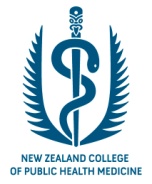 Reference Check  Please complete and submit directly to the College office, education@nzcphm.org.nz  Please note that under the Privacy Act 1993 the applicant may request to view this report.  If you wish to speak to someone in confidence please contact the Training Programme Director, Dr Polly Atatoa Carr, at polly@nzcphm.org.nz.CANDIDATE: REFEREE: POSITION:CONTACT NUMBER:	CONTACT EMAIL:DATE:What is/was your working relationship with the candidate?How long have you known the candidate?What are their key strengths?What are their key areas for development?The qualities we are looking for in our trainees are listed below. Please comment on the extent to which the candidate possesses these qualities:A strong interest in Public Health MedicineStrong verbal and written communication skillsThe ability to work collaboratively in a teamLeadership skillsStrong critical / analytical thinkingGood organisational and planning skillsConflict management skillsBroad strategic outlookAre there any areas of concern we should be aware of?Would you recommend the candidate for the training programme in Public Health Medicine? If so, why?